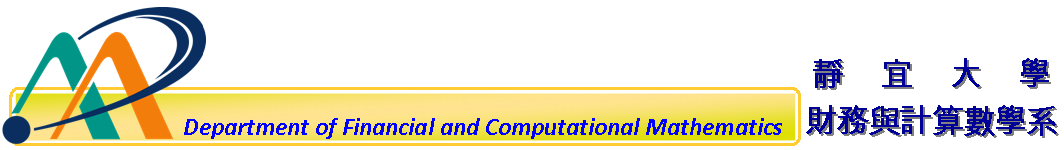 主題     Special  polynomials  associated  with  the  Bethe-Ansatz  of  the  XXZ--model主講人   林紹雄    教授	        (國立臺灣大學數學系)時  間  102年4月24日(星期三)11:10-12:00地  點  一研102演講廳	摘  要           A  lot  of  second-order  linear  ODE  (with  polynomial  coefficients)  admits  some  special  polynomial  solutions.Notable  examples  are  those  orthogonal  polynomials  (such  as  Legender  polynomials,  Jacobi  polynomials,   etc.)  associated  with  some  types  of  second  order  Sturm-Liouville  problems.  The  roots  of  these  polynomials  satisfya  system  of  algebraic  equations.  On  the  other  hand,  the  energy  levels  of  the classical  XXZ  integrable  modelare  given  via  the  roots  of  the  Bethe-Ansatz   equations.  It  will  be  shown  that  these  roots  form  polynomialswhich  satisfy   a  q-deformed  Sturm-Liouville  difference  equation.  The  analogy  between  the  classical  case  andthe  q-deformed  case  is  striking.  Some  progress  are  reported  with  regard  to  the  roots  ditribution  of  the Bethe-Ansatz  equations  in  the  thermodynamic  limit  via  the  analogue  of  some  classical  analysis  on  orthogonalpolynomials.  更詳資料請參考http://www.fmath.pu.edu.tw/ 交通資訊查詢 http://www.pu.edu.tw/chi/pu_glt.php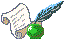 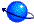 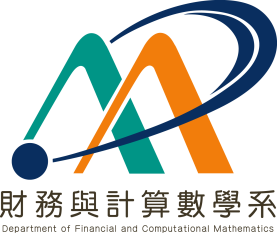 Website:http://www.fmath.pu.edu.tw/臺中市沙鹿區臺灣大道7段200號靜宜大學財務與計算數學系敬邀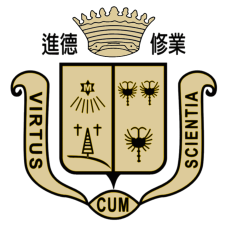 聯絡人:林吉田 ctlin@pu.edu.twTEL:04-26328001ext 15166林素慧 pu20210@pu.edu.tw TEL: 04-26328001ext 15013FAX:04-26324653